Nemzeti Egészségbiztosítási Alapkezelő                                                                                                           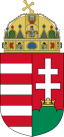 ÁRAJÁNLATfogtechnikai eszköz egyedi méltányossági támogatásához(fogtechnikus tölti ki)Alulírott…………………………….…………………………….…, mint a ……………………….………………….…….…… (cégnév), ………………………….……….……………. (cím) képviselője a vényre felírt fogtechnikai eszköz méltányosságból engedélyezhető ártámogatására vonatkozó kérelemhez árajánlatot teszek.Ártámogatási Szerződés száma: ……….………………………………..Megye- és NEAK kód: ……….………………………………..A gyógyászati segédeszköz kiszolgálás helye és pontos címe: 	Mellékelten csatolom Megfelelőségi nyilatkozat, dokumentáció Forgalomba hozó nyilatkozata az eszköz hasznos technológiai élettartamárólDátum:				Aláírás, bélyegzőBiztosított neve: Biztosított neve: Biztosított neve: TAJ száma: Születési helye és ideje: Lakcíme:Lakcíme:Lakcíme:Igényelt gyógyászati segédeszköz (kezelési tervnek megfelelő) neve, ára, mennyisége, állcsontonkénti/fogankénti bontásban:Igényelt gyógyászati segédeszköz (kezelési tervnek megfelelő) neve, ára, mennyisége, állcsontonkénti/fogankénti bontásban:Igényelt gyógyászati segédeszköz (kezelési tervnek megfelelő) neve, ára, mennyisége, állcsontonkénti/fogankénti bontásban:Igényelt gyógyászati segédeszköz (kezelési tervnek megfelelő) neve, ára, mennyisége, állcsontonkénti/fogankénti bontásban:Fogyasztói nettó ár (összesen):Fogyasztói nettó ár (összesen):Fogyasztói nettó ár (összesen):Fogyasztói nettó ár (összesen):Igényelt gyógyászati segédeszköz kihordási ideje:Igényelt gyógyászati segédeszköz kihordási ideje:Garanciális idő:Garanciális idő: